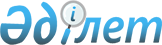 Бұланды аудандық мәслихатының 2016 жылғы 23 желтоқсандағы № 6С-8/1 "2017-2019 жылдарға арналған аудандық бюджет туралы" шешіміне өзгерістер енгізу туралыАқмола облысы Бұланды аудандық мәслихатының 2017 жылғы 8 желтоқсандағы № 6С-16/1 шешімі. Ақмола облысының Әділет департаментінде 2017 жылғы 22 желтоқсанда № 6240 болып тіркелді
      РҚАО-ның ескертпесі.

      Құжаттың мәтінінде түпнұсқаның пунктуациясы мен орфографиясы сақталған.
      Қазақстан Республикасының 2008 жылғы 4 желтоқсандағы Бюджет кодексінің 109 бабының 5 тармағына, Қазақстан Республикасының 2001 жылғы 23 қаңтардағы "Қазақстан Республикасындағы жергілікті мемлекеттік басқару және өзін-өзі басқару туралы" Заңының 6 бабының 1 тармағына сәйкес, Бұланды аудандық мәслихаты ШЕШІМ ҚАБЫЛДАДЫ:
      1. Бұланды аудандық мәслихатының "2017-2019 жылдарға арналған аудандық бюджет туралы" 2016 жылғы 23 желтоқсандағы № 6С-8/1 (Нормативтік құқықтық актілерді мемлекеттік тіркеу тізілімінде № 5693 болып тіркелген, 2017 жылғы 20 қаңтарда "Бұланды ақпарат" газетінде жарияланған) шешіміне келесі өзгерістер енгізілсін:
      1 тармақтың 1), 2) тармақшалары жаңа редакцияда баяндалсын:
      "1) кірістер – 4092313,6 мың теңге, соның ішінде:
      салықтық түсімдер – 713529,0 мың теңге;
      салықтық емес түсімдер – 8283,4 мың теңге;
      негізгі капиталды сатудан түсетін түсімдер – 32922,0 мың теңге;
      трансферттер түсімі –3337579,2 мың теңге;
      2) шығындар – 4163413,8 мың теңге;";
      6 тармақ жаңа редакцияда баяндалсын:
      "6. 2017 жылға арналған аудан бюджетінде 754431,2 мың теңге сомасында нысаналы трансферттер ескерілсін, соның ішінде:
      1) облыстық бюджеттен 204936,2 мың теңге сомасында дамытуға нысаналы трансферттер, соның ішінде:
      106266,9 мың теңге бастауыш, негізгі орта және жалпы орта білім беру объектілерін салуға және реконструкциялауға;
      16905,3 мың теңге жарғылық капиталын үлкейтуге;
      44484,6 мың теңге коммуналдық тұрғын үй қорының тұрғын үйлерін жобалауға және (немесе) салуға, реконструкциялауға;
      36054,9 мың теңге коммуналдық шаруашылықты дамытуға;
      1224,5 мың теңге инженерлік-коммуникациялық инфрақұрылымды жобалауға, дамытуға және (немесе) жайластыруға;
      2) республикалық бюджеттен 39872,0 мың теңге сомасында ағымдағы нысаналы трансферттер, соның ішінде:
      13990,0 мың теңге еңбек нарығын дамытуға, соның ішінде: 5055,0 мың теңге жалақыны ішінара субсидиялауға, 6467,0 мың теңге жастар практикасына және 2468,0 мың теңге көшуге субсидиялар беруге;
      1613,0 мың теңге үкіметтік емес ұйымдарға мемлекеттік әлеуметтік тапсырысты орналастыруға, соның ішінде: 1613,0 мың теңге үйде және жартылай стационар жағдайында қарттар мен мүгедектерге арнаулы әлеуметтік қызметтерді көрсетуге;
      6542,0 мың теңге мүгедектерді міндетті гигиеналық құралдармен қамтамасыз ету нормаларын ұлғайтуға;
      250,0 мың теңге ымдау тілі маманының қызмет көрсетуге;
      2404,0 мың теңге техникалық көмекші (компенсаторлық) құралдар Тізбесін кеңейтуге;
      7843,0 мың теңге "Өрлеу" жобасы бойынша шартты ақшалай көмекті енгізуге;
      1569,0 мың теңге тілдік курстар бойынша тағылымдамадан өткен мұғалімдерге қосымша ақы төлеуге;
      5585,0 мың теңге оқу кезеңінде негізгі қызметкерді алмастырғаны үшін мұғалімдерге қосымша ақы төлеуге;
      76,0 мың теңге мүгедектерге қызмет көрсетуге бағдарланған ұйымдар орналасқан жерлерде жол белгілері мен сілтегіштерін орнатуға;
      3) облыстық бюджеттен 509623,0 мың теңге сомасында ағымдағы нысаналы трансферттер, соның ішінде:
      44697,0 мың теңге білім беру объектілерінің жөндеуіне;
      1593,7 мың теңге жергілікті ұлт өкілдеріне жатпайтын мектеп оқушылары үшін мемлекеттік тілден іс-шаралар өткізуге;
      40000,0 мың теңге автомобиль жолдарын жөндеуге;
      33909,6 мың теңге эпизоотияға қарсы іс-шараларды жүргізуге;
      3782,0 мың теңге бруцеллезбен ауыратын санитариялық союға жіберілетін ауыл шаруашылығы малдарының (ірі қара және ұсақ малдың) құнын өтеуге;
      7560,0 мың теңге мәдениет объектілерінің жөндеуіне;
      21942,7 мың теңге мектептерге арналған оқулықтарды сатып алу және жеткізуге;
      293758,4 мың теңге түрғын үй-коммуналдық шаруашылығын дамытуға;
      24286,0 мың теңге қысқа мерзімдік кәсіби оқытуды іске асыруына;
      1293,6 мың теңге суицидтің алдын алу бойынша семинарларда мектеп педагогтарын оқытуға;
      36800,0 мың теңге сумен жабдықтау және су бұруын жөндеуге.";
      көрсетілген шешімнің 1 қосымшасы осы шешімнің қосымшасына сәйкес жаңа редакцияда баяндалсын.
      2. Осы шешім Ақмола облысының Әділет департаментінде мемлекеттік тіркелген күнінен бастап күшіне енеді және 2017 жылғы 1 қаңтардан бастап қолданысқа енгізіледі.
      "КЕЛІСІЛДІ"
      8 желтоқсан 2017 жыл 2017 жылға арналған аудандық бюджет
					© 2012. Қазақстан Республикасы Әділет министрлігінің «Қазақстан Республикасының Заңнама және құқықтық ақпарат институты» ШЖҚ РМК
				
      Кезектен тыс
16-сессияның төрайымы

Е.Антошкина

      Аудандық мәслихаттың
хатшысы

Ш.Құсайынов

      Бұланды ауданы әкімінің м.а.

Ә.Рақымжанов
Бұланды аудандық мәслихатының
2017 жылғы 8 желтоқсандағы
№ 6С-16/1 шешіміне
1 қосымшаБұланды аудандық мәслихатының
2016 жылғы 23 желтоқсандағы
№ 6С-8/1 шешіміне
1 қосымша
Санаты
Санаты
Санаты
Санаты
Сома
мың теңге
Сыныбы
Сыныбы
Сыныбы
Сома
мың теңге
Ішкі сыныбы
Ішкі сыныбы
Сома
мың теңге
Атауы
Сома
мың теңге
1
2
3
4
5
I. Кірістер
4092313,6
1
Салықтық түсімдер
713529,0
01
Табыс салығы
42641,0
2
Жеке табыс салығы
42641,0
03
Әлеуметтiк салық
290346,0
1
Әлеуметтік салық
290346,0
04
Меншiкке салынатын салықтар
287423,0
1
Мүлiкке салынатын салықтар
222982,0
3
Жер салығы
14917,0
4
Көлiк құралдарына салынатын салық
47601,0
5
Бірыңғай жер салығы
1923,0
05
Тауарларға, жұмыстарға және қызметтерге салынатын iшкi салықтар
85412,0
2
Акциздер
3500,0
3
Табиғи және басқа да ресурстарды пайдаланғаны үшiн түсетiн түсiмдер
64900,0
4
Кәсiпкерлiк және кәсiби қызметтi жүргiзгенi үшiн алынатын алымдар
17012,0
08
Заңдық маңызы бар әрекеттерді жасағаны және (немесе) оған уәкілеттігі бар мемлекеттік органдар немесе лауазымды адамдар құжаттар бергені үшін алынатын міндетті төлемдер
7707,0
1
Мемлекеттік баж
7707,0
2
Салықтық емес түсiмдер
8283,4
01
Мемлекеттік меншіктен түсетін кірістер
2228,4
1
Мемлекеттік кәсіпорындардың таза кірісі бөлігінің түсімдері
140,0
5
Мемлекет меншігіндегі мүлікті жалға беруден түсетін кірістер
2084,0
7
Мемлекеттік бюджеттен берілген кредиттер бойынша сыйақылар
4,4
06
Басқа да салықтық емес түсiмдер
6055,0
1
Басқа да салықтық емес түсiмдер
6055,0
3
Негізгі капиталды сатудан түсетін түсімдер
32922,0
01
Мемлекеттік мекемелерге бекітілген мемлекеттік мүлікті сату
10559,1
1
Мемлекеттік мекемелерге бекітілген мемлекеттік мүлікті сату
10559,1
03
Жердi және материалдық емес активтердi сату
22362,9
1
Жерді сату
21094,0
2
Материалдық емес активтерді сату 
1268,9
4
Трансферттер түсімі
3337579,2
02
Мемлекеттiк басқарудың жоғары тұрған органдарынан түсетiн трансферттер
3337579,2
2
Облыстық бюджеттен түсетiн трансферттер
3337579,2
Функционалдық топ
Функционалдық топ
Функционалдық топ
Функционалдық топ
Сома
Бюджеттік бағдарламалардың әкiмшiсi
Бюджеттік бағдарламалардың әкiмшiсi
Бюджеттік бағдарламалардың әкiмшiсi
Сома
Бағдарлама
Бағдарлама
Сома
Атауы
Сома
1
2
3
4
5
II. Шығындар
4163413,8
01
Жалпы сипаттағы мемлекеттiк қызметтер
323691,1
112
Аудан (облыстық маңызы бар қала) мәслихатының аппараты
17490,0
001
Аудан (облыстық маңызы бар қала) мәслихатының қызметін қамтамасыз ету жөніндегі қызметтер
17490,0
122
Аудан (облыстық маңызы бар қала) әкімінің аппараты
97688,3
001
Аудан (облыстық маңызы бар қала) әкімінің қызметін қамтамасыз ету жөніндегі қызметтер
95775,3
003
Мемлекеттік органның күрделі шығыстары
1913,0
123
Қаладағы аудан, аудандық маңызы бар қала, кент, ауыл, ауылдық округ әкімінің аппараты
159281,0
001
Қаладағы аудан, аудандық маңызы бар қаланың, кент, ауыл, ауылдық округ әкімінің қызметін қамтамасыз ету жөніндегі қызметтер
147269,0
022
Мемлекеттік органның күрделі шығыстары
12012,0
459
Ауданның (облыстық маңызы бар қаланың) экономика және қаржы бөлімі
27161,8
001
Ауданның (облыстық маңызы бар қаланың) экономикалық саясатын қалыптастыру мен дамыту, мемлекеттік жоспарлау бюджеттік атқару және коммуналдық меншігін басқару саласындағы мемлекеттік саясатты іске асыру жөніндегі қызметтер
26972,0
010
Жекешелендіру, коммуналдық меншікті басқару, жекешелендіруден кейінгі қызмет және осыған байланысты дауларды реттеу
189,8
492
Ауданның (облыстық маңызы бар қаланың) тұрғын үй-коммуналдық шаруашылығы, жолаушылар көлігі, автомобиль жолдары және тұрғын үй инспекциясы бөлімі
12307,0
001
Жергілікті деңгейде тұрғын үй-коммуналдық шаруашылық, жолаушылар көлігі, автомобиль жолдары және тұрғын үй инспекциясы саласындағы мемлекеттік саясатты іске асыру жөніндегі қызметтер
11552,0
013
Мемлекеттік органның күрделі шығыстары
755,0
493
Ауданның (облыстық маңызы бар қаланың) кәсіпкерлік, өнеркәсіп және туризм бөлімі
9763,0
001
Жергілікті деңгейде кәсіпкерлікті, өнеркәсіпті және туризмді дамыту саласындағы мемлекеттік саясатты іске асыру жөніндегі қызметтер
9763,0
02
Қорғаныс
3528,3
122
Аудан (облыстық маңызы бар қала) әкімінің аппараты
3528,3
005
Жалпыға бірдей әскери міндетті атқару шеңберіндегі іс-шаралар
3528,3
04
Бiлiм беру
2732924,4
464
Ауданның (облыстық маңызы бар қаланың) білім бөлімі
2625215,5
001
Жергілікті деңгейде білім беру саласындағы мемлекеттік саясатты іске асыру жөніндегі қызметтер
13767,0
003
Жалпы білім беру
1979179,1
005
Ауданның (облыстық маңызы бар қаланың) мемлекеттік білім беру мекемелер үшін оқулықтар мен оқу-әдiстемелiк кешендерді сатып алу және жеткізу
51342,7
006
Балаларға қосымша білім беру
75403,0
007
Аудандық калалалық ауқымдағы мектеп олимпиадаларың және мектептен тыс іс-шараларды өткізү
1593,7
Функционалдық топ
Функционалдық топ
Функционалдық топ
Функционалдық топ
Сома
Бюджеттік бағдарламалардың әкiмшiсi
Бюджеттік бағдарламалардың әкiмшiсi
Бюджеттік бағдарламалардың әкiмшiсi
Сома
Бағдарлама
Бағдарлама
Сома
Атауы
Сома
1
2
3
4
5
009
Мектепке дейінгі тәрбие мен білім беру ұйымдарын қамтамасыз ету
112485,0
015
 Жетім баланы (жетім балаларды) және ата-аналарының қамқорынсыз қалған баланы (балаларды) күтіп-ұстауға қамқоршыларға (қорғаншыларға) ай сайынға ақшалай қаражат төлемі
22627,0
018
Кәсіптік оқытуды ұйымдастыру
22817,0
022
Жетім баланы (жетім балаларды) және ата-анасының қамқорлығынсыз қалған баланы (балаларды) асырап алғаны үшін Қазақстан азаматтарына біржолғы ақша қаражатын төлеуге арналған төлемдер
341,0
040
Мектепке дейінгі білім беру ұйымдарында мемлекеттік білім беру тапсырысын іске асыруға
275757,0
067
Ведомстволық бағыныстағы мемлекеттік мекемелерінің және ұйымдарының күрделі шығыстары
69903,0
467
Ауданның (облыстық маңызы бар қаланың) құрылыс бөлімі
107708,9
024
Бастауыш, негізгі орта және жалпы орта білім беру объектілерін салу және реконструкциялау
107708,9
06
Әлеуметтiк көмек және әлеуметтiк қамсыздандыру
186327,0
123
Қаладағы аудан, аудандық маңызы бар қала, кент, ауыл, ауылдық округ әкімінің аппараты
16752,5
003
Мұқтаж азаматтарға үйінде әлеуметтік көмек көрсету
16752,5
451
Ауданның (облыстық маңызы бар қаланың) жұмыспен қамту және әлеуметтік бағдарламалар бөлімі
163480,5
001
Жергілікті деңгейде жұмыспен қамтуды қамтамасыз ету және халық үшін әлеуметтік бағдарламаларды іске асыру саласындағы мемлекеттік саясатты іске асыру жөніндегі қызметтер
27170,0
002
Жұмыспен қамту бағдарламасы
55934,0
005
Мемлекеттік атаулы әлеуметтік көмек 
218,5
006
Тұрғын үй көмегін көрсету
105,0
007
Жергілікті өкілетті органдардың шешімдері бойынша мұқтаж азаматтардың жекелеген санаттарына әлеуметтік көмек
25302,0
010
Үйде тәрбиеленіп оқытылатын мүгедек балаларды материалдық қамтамасыз ету
535,0
011
Жәрдемақыларды және басқа да әлеуметтік төлемдерді есептеу, төлеу мен жеткізу бойынша қызметтерге ақы төлеу
468,0
016
18 жасқа дейінгі балаларға мемлекеттік жәрдемақылар
4141,4
017
Мүгедектерді оңалту жеке бағдарламасына сәйкес мұқтаж мүгедектерді міндетті гигиеналық құралдарымен қамтамасыз ету және ымдау тілі мамандарының, жеке көмекшілердің қызметін көрсету
11473,6
021
Мемлекеттік органдардың күрделі шығыстары
708,0
023
Халықты жұмыспен қамту орталықтарының қызметін қамтамасыз ету
14965,6
025
"Өрлеу" жобасы бойынша келісілген қаржылай көмекті енгізу
8300,4
050
Қазақстан Республикасында мүгедектердің құқықтарын қамтамасыз ету және өмір сүру сапасын жақсарту жөніндегі 2012-2018 жылдарға арналған іс-шаралар жоспарын іске асыру
9196,0
054
Үкіметтік емес секторда мемлекеттік әлеуметтік тапсырысты орналастыру
3963,0
067
Ведомстволық бағыныстағы мемлекеттік мекемелерінің және ұйымдарының күрделі шығыстары
1000,0
Функционалдық топ
Функционалдық топ
Функционалдық топ
Функционалдық топ
Сома
Бюджеттік бағдарламалардың әкiмшiсi
Бюджеттік бағдарламалардың әкiмшiсi
Бюджеттік бағдарламалардың әкiмшiсi
Сома
Бағдарлама
Бағдарлама
Сома
Атауы
Сома
1
2
3
4
5
464
Ауданның (облыстық маңызы бар қаланың) білім бөлімі
5942,0
030
Патронат тәрбиешілерге берілген баланы (балаларды) асырап бағу
5942,0
492
Ауданның (облыстық маңызы бар қаланың) тұрғын үй-коммуналдық шаруашылығы, жолаушылар көлігі, автомобиль жолдары және тұрғын үй инспекциясы бөлімі
152,0
050
Қазақстан Республикасында мүгедектердің құқықтарын қамтамасыз ету және өмір сүру сапасын жақсарту жөніндегі 2012 - 2018 жылдарға арналған іс-шаралар жоспарын іске асыру
152,0
07
Тұрғын үй-коммуналдық шаруашылығы
468784,1
123
Қаладағы аудан аудандық маңызы бар қала, кент, ауыл, ауылдық округ әкімі аппараты
13927,0
008
Елді мекендерде көшелерді жарықтандыру
13927,0
467
Ауданның (облыстық маңызы бар қаланың) құрылыс бөлімі
95298,7
003
Коммуналдық тұрғын үй қорының тұрғын үйін жобалау және (немесе) салу, реконструкциялау
50712,1
004
Инженерлік-коммуникациялық инфрақұрылымды жобалау, дамыту және (немесе) жайластыру
6131,7
005
Коммуналдық шаруашылығын дамыту
38454,9
492
Ауданның (облыстық маңызы бар қаланың) тұрғын үй-коммуналдық шаруашылығы, жолаушылар көлігі, автомобиль жолдары және тұрғын үй инспекциясы бөлімі
359558,4
011
Шағын қалаларды жылумен жабдықтауды үздіксіз қамтамасыз ету
320758,4
012
Сумен жабдықтау және су бөлу жүйесінің қызмет етуі 
36800,0
015
Елді мекендерде көшелерді жарықтандыру
2000,0
08
Мәдениет, спорт, туризм және ақпараттық кеңістiк
180597,2
455
Ауданның (облыстық маңызы бар қаланың) мәдениет және тілдерді дамыту бөлімі
143062,2
001
Жергілікті деңгейде тілдерді және мәдениетті дамыту саласындағы мемлекеттік саясатты іске асыру жөніндегі қызметтер
6490,2
003
Мәдени-демалыс жұмысын қолдау
81926,0
006
Аудандық (қалалық) кiтапханалардың жұмыс iстеуi
45383,0
007
Мемлекеттік тілді және Қазақстан халықтарының басқа да тілдерін дамыту
7296,0
032
Ведомстволық бағыныстағы мемлекеттік мекемелерінің және ұйымдарының күрделі шығыстары
1967,0
456
Ауданның (облыстық маңызы бар қаланың) ішкі саясат бөлімі
22152,0
001
Жергілікті деңгейде ақпарат, мемлекеттілікті нығайту және азаматтардың әлеуметтік сенімділігін қалыптастыру саласында мемлекеттік саясатты іске асыру жөніндегі қызметтер
7979,0
002
Арқылы мемлекеттік ақпараттық саясат жүргізу жөніндегі қызметтер
8190,0
003
Жастар саясаты саласында іс-шараларды iске асыру
5983,0
465
Ауданның (облыстық маңызы бар қаланың) дене шынықтыру және спорт бөлімі
15383,0
001
Жергілікті деңгейде дене шынықтыру және спорт саласындағы мемлекеттік саясатты іске асыру жөніндегі қызметтер
5026,0
004
Мемлекеттік органның күрделі шығыстары
170,0
006
Аудандық (облыстық маңызы бар қалалық) деңгейде спорттық жарыстар өткiзу
4000,0
Функционалдық топ
Функционалдық топ
Функционалдық топ
Функционалдық топ
Сома
Бюджеттік бағдарламалардың әкiмшiсi
Бюджеттік бағдарламалардың әкiмшiсi
Бюджеттік бағдарламалардың әкiмшiсi
Сома
Бағдарлама
Бағдарлама
Сома
Атауы
Сома
1
2
3
4
5
007
Әртүрлi спорт түрлерi бойынша ауданның (облыстық маңызы бар қала) құрама командаларының мүшелерiн дайындау және олардың облыстық спорт жарыстарына қатысуы
6187,0
10
Ауыл, су, орман, балық шаруашылығы, ерекше қорғалатын табиғи аумақтар, қоршаған ортаны және жануарлар дүниесін қорғау, жер қатынастары
80028,3
459
Ауданның (облыстық маңызы бар қаланың) экономика және қаржы бөлімі
3610,7
099
Мамандарды әлеуметтік қолдау көрсету жөніндегі шараларды іске асыру
3610,7
462
Ауданның (облыстық маңызы бар қаланың) ауыл шаруашылығы бөлімі
17429,0
001
Жергілікті деңгейде ауыл шаруашылығы саласындағы мемлекеттік саясатты іске асыру жөніндегі қызметтер
17429,0
463
Ауданның (облыстық маңызы бар қаланың) жер қатынастары бөлімі
9332,0
001
Аудан (облыстық маңызы бар қала) аумағында жер қатынастарын реттеу саласындағы мемлекеттік саясатты іске асыру жөніндегі қызметтер
9332,0
473
Ауданның (облыстық маңызы бар қаланың) ветеринария бөлімі
49656,6
001
Жергілікті деңгейде ветеринария саласындағы мемлекеттік саясатты іске асыру жөніндегі қызметтер
11965,0
011
Эпизоотияға қарсы іс-шаралар жүргізу
33909,6
047
Жануарлардың саулығы мен адамның денсаулығына қауіп төндіретін, алып қоймай залалсыздандырылған (зарарсыздандырылған) және қайта өңделген жануарлардың, жануарлардан алынатын өнімдер мен шикізаттың құнын иелеріне өтеу
3782,0
11
Өнеркәсіп, сәулет, қала құрылысы және құрылыс қызметі
14658,0
467
Ауданның (облыстық маңызы бар қаланың) құрылыс бөлімі
7426,0
001
Жергілікті деңгейде құрылыс саласындағы мемлекеттік саясатты іске асыру жөніндегі қызметтер
7426,0
468
Ауданның (облыстық маңызы бар қаланың) сәулет және қала құрылысы бөлімі
7232,0
001
Жергілікті деңгейде сәулет және қала құрылысы саласындағы мемлекеттік саясатты іске асыру жөніндегі қызметтер
7232,0
12
Көлiк және коммуникация
46727,6
492
Ауданның (облыстық маңызы бар қаланың) тұрғын үй-коммуналдық шаруашылығы, жолаушылар көлігі, автомобиль жолдары және тұрғын үй инспекциясы бөлімі
46727,6
023
Автомобиль жолдарының жұмыс істеуін қамтамасыз ету
40000,0
024
Кентiшiлiк (қалаiшiлiк), қала маңындағы ауданiшiлiк қоғамдық жолаушылар тасымалдарын ұйымдастыру
6727,6
13
Басқалар
28996,7
123
Қаладағы аудан, аудандық маңызы бар қала, кент, ауыл, ауылдық округ әкімінің аппараты
14996,7
040
Өңірлерді дамытудың 2020 жылға дейінгі бағдарламасы шеңберінде өңірлерді экономикалық дамытуға жәрдемдесу бойынша шараларды іске асыру
14996,7
459
Ауданның (облыстық маңызы бар қаланың) экономика және қаржы бөлімі
14000,0
012
Ауданның (облыстық маңызы бар қаланың) жергілікті атқарушы органының резерві 
14000,0
14
Борышқа қызмет көрсету
4,4
Функционалдық топ
Функционалдық топ
Функционалдық топ
Функционалдық топ
Сома
Бюджеттік бағдарламалардың әкiмшiсi
Бюджеттік бағдарламалардың әкiмшiсi
Бюджеттік бағдарламалардың әкiмшiсi
Сома
Бағдарлама
Бағдарлама
Сома
Атауы
Сома
1
2
3
4
5
459
Ауданның (облыстық маңызы бар қаланың) экономика және қаржы бөлімі
4,4
021
Жергілікті атқарушы органдардың облыстық бюджеттен қарыздар бойынша сыйақылар мен өзге де төлемдерді төлеу бойынша борышына қызмет көрсету
4,4
15
Трансферттер
97146,7
459
Ауданның (облыстық маңызы бар қаланың) экономика және қаржы бөлімі
97146,7
006
Нысаналы пайдаланылмаған (толық пайдаланылмаған) трансферттерді қайтару
37439,2
016
Нысаналы мақсатқа сай пайдаланылмаған нысаналы трансферттерді қайтару
2777,0
024
Заңнаманы өзгертуге байланысты жоғары тұрған бюджеттің шығындарын өтеуге төменгі тұрған бюджеттен ағымдағы нысаналы трансферттер
9002,4
051
Жергілікті өзін-өзі басқару органдарына берілетін трансферттер
47928,1
III. Таза бюджеттік кредиттеу 
8384,5
Бюджеттік кредиттер
11307,5
10
Ауыл, су, орман, балық шаруашылығы, ерекше қорғалатын табиғи аумақтар, қоршаған ортаны және жануарлар дүниесін қорғау, жер қатынастары
11307,5
459
Ауданның (облыстық маңызы бар қаланың) экономика және қаржы бөлімі
11307,5
018
Мамандарды әлеуметтік қолдау шараларын іске асыруға берілетін бюджеттік кредиттер 
11307,5
Бюджеттік кредиттерді өтеу
2923,0
5
Бюджеттік кредиттерді өтеу
2923,0
01
Бюджеттік кредиттерді өтеу
2923,0
1
Мемлекеттік бюджеттен берілген бюджеттік кредиттерді өтеу
2923,0
IV. Қаржы активтерiмен операциялар бойынша сальдо 
16905,3
Қаржы активтерін сатып алу
16905,3
13
Басқалар
16905,3
492
Ауданның (облыстық маңызы бар қаланың) тұрғын үй-коммуналдық шаруашылығы, жолаушылар көлігі, автомобиль жолдары және тұрғын үй инспекциясы бөлімі
16905,3
065
Заңды тұлғалардың жарғылық капиталын қалыптастыру немесе ұлғайту
16905,3
Мемлекеттік қаржы активтерін сатудан түсетін түсімдер
0,0
V. Бюджет тапшылығы (профициті) 
-96390,0
VI. Бюджет тапшылығын қаржыландыру (профицитті пайдалану) 
96390,0
Қарыздар түсімі
11229,4
7
Қарыздар түсімі
11229,4
01
Мемлекеттік ішкі қарыздар 
11229,4
2
Қарыз алу келісім-шарттары
11229,4
Қарыздарды өтеу
2923,0
16
Қарыздарды өтеу
2923,0
459
Ауданның (облыстық маңызы бар қаланың) экономика және қаржы бөлімі
2923,0
005
Жергілікті атқарушы органның жоғары тұрған бюджет алдындағы борышын өтеу
2923,0
Бюджет қаражаттарының пайдаланылатын қалдықтары
88083,6
8
Бюджет қаражаттарының пайдаланылатын қалдықтары
88083,6
01
Бюджет қаражаты қалдықтары
88083,6
1
Бюджет қаражатының бос қалдықтары
88083,6